      FINALI FUTSAL REGIONALI     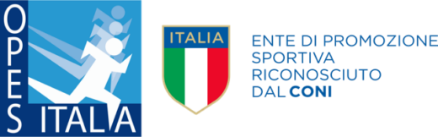 OPES CAMPANIA25 MAGGIO 2019PRIMI CALCICAMPO N° 2(Tendostrutta erba sintetica)CAMPO N°16(Palacountry)(Tendostruttura in parquet)TEMPI : 2X 156CLASSIFICAPUNTICLASSIFICA DEFINITIVANote:Girone all’italiana,la prima classificata si aggiudica il titolo regionale.Si ricorda di portare le scarpe adatta al terreno da gioco,controllare quindi il campo sull’intestazione.NTutti i risultati saranno aggiornati live sulla nostra applicazione “OPES CAMPANIA”FASE GIRONECales ClubConvitto C5Napoli Sporting SudParete Futsal Ac.L’Arca MontesarchioORAGARACAMPO            SABATO 25 MAGGIO 2019ESITO09:3012Parete Futsal Ac. – L’Arca Montesarchio09:30116Cales Club – Convitto C511:2022Cales Club – Parete Futsal Ac.11:20216Napoli Sporting Sud –  L’Arca Montesarchio13:1032Napoli Sporting Sud – Cales Club13:10316Convitto C5 – Parete Futsal Ac.16:0042Convitto C5 – Napoli Sporting Sud16:00416L’Arca Montesarchio – Cales Club17:5052L’Arca Montesarchio – Convitto C517:50516Parete Futsal Ac. – Napoli Sporting SudFASE GIRONECales ClubConvitto C5Napoli Sporting SudParete Futsal Ac.L’Arca MontesarchioFASE GIRONEPUNTI